 Қазақстан Республикасы Энергетика министрлігі Отын-энергетикалық кешен мәселелері жөніндегі қоғамдық кеңестің құрамы Қазақстан Республикасы Энергетика министрлігі Отын-энергетикалық кешен мәселелері жөніндегі қоғамдық кеңестің құрамы Қазақстан Республикасы Энергетика министрлігі Отын-энергетикалық кешен мәселелері жөніндегі қоғамдық кеңестің құрамы Қазақстан Республикасы Энергетика министрлігі Отын-энергетикалық кешен мәселелері жөніндегі қоғамдық кеңестің құрамы Қазақстан Республикасы Энергетика министрлігі Отын-энергетикалық кешен мәселелері жөніндегі қоғамдық кеңестің құрамы Қазақстан Республикасы Энергетика министрлігі Отын-энергетикалық кешен мәселелері жөніндегі қоғамдық кеңестің құрамы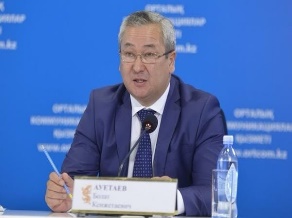 Болат КенжетайұлыӘУЕТАЕВҚоғамдық кеңестің төрағасы, «Қазақстандық отын қауымдастығы - 1» қауымдастық нысанындағы заңды тұлғалар мен жеке кәсіпкерлер бірлестігінің төрағасы;kazfuel@bk.ru ХАСЕН Жандос Рашидұлы Жұртшылықпен 
өзара іс-қимыл департаментінің директоры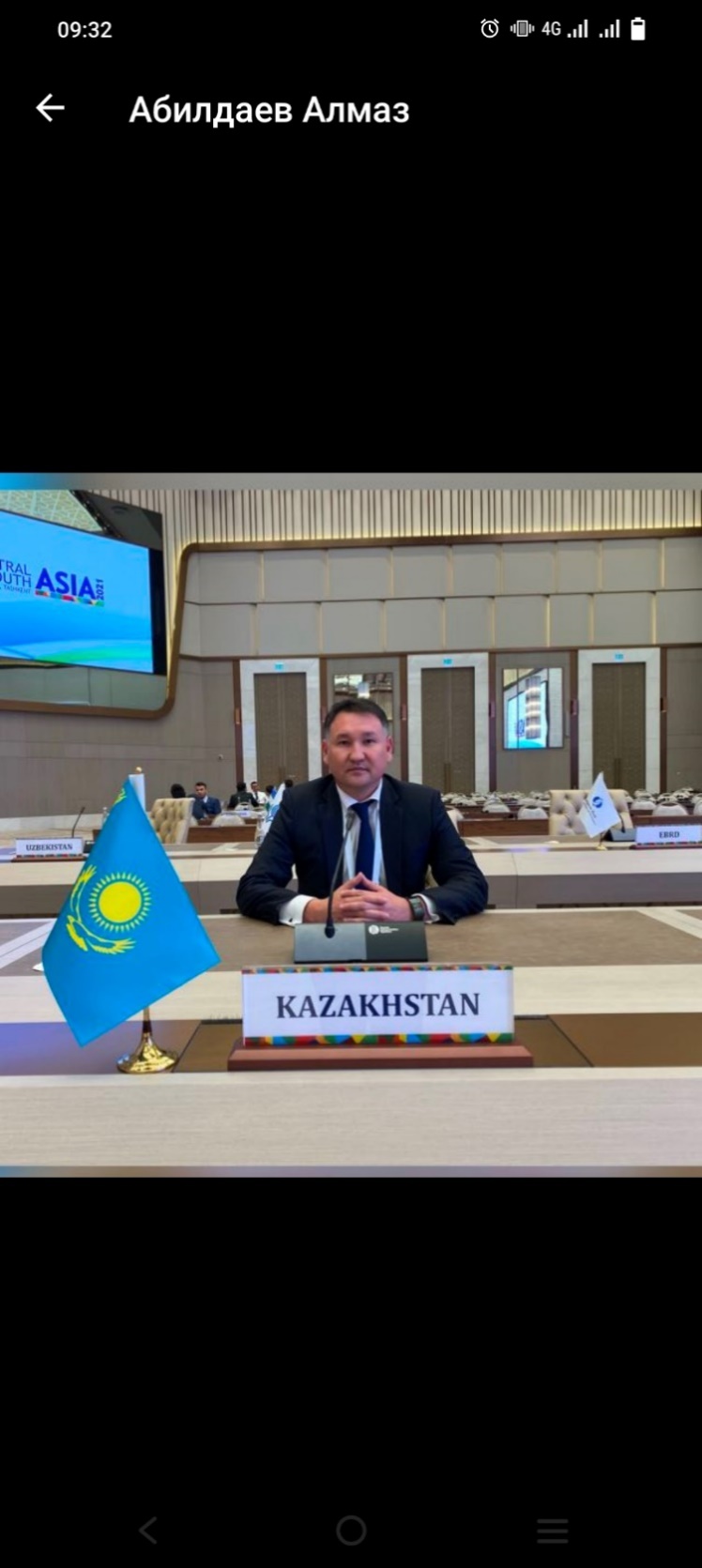 Алмаз Сызғанбекұлы ӘБІЛДАЕВPhD, энергетика және энергетика дипломатия саласындағы халықаралық сарапшы a.abildayev@eakz.kz 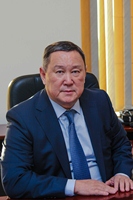 Азамат НұрдәулетұлыАҚЫШЕВ«Қазақстан газ-мотор отынын өндірушілер мен тұтынушылар қауымдастығы» заңды тұлғалар бірлестігінің директоры a.akishev@ato2008.kz 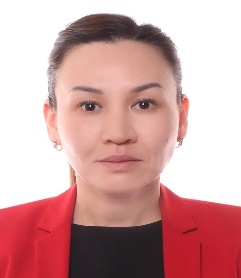 ЖанарМҰХАМБЕТҚЫЗЫҚазақстан Республикасының азаматы amanovazh@gmail.com 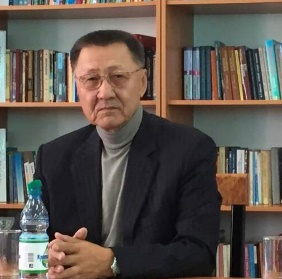 Төлеген БайзақұлыБАЙЗАҚОВ«Бұрғышы-72» қоғамдық қорының өкілі tulegen0905@icloud.com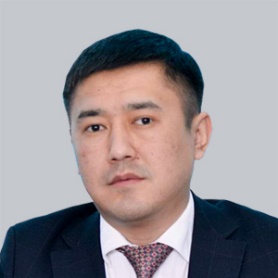 Нұрлан АтымбекұлыЖҰМАҒҰЛОВ«Қазақстанның мұнай сервистік компаниялар одағы» заңды тұлғалар бірлестігінің бас директоры zhumagulov@gmail.com  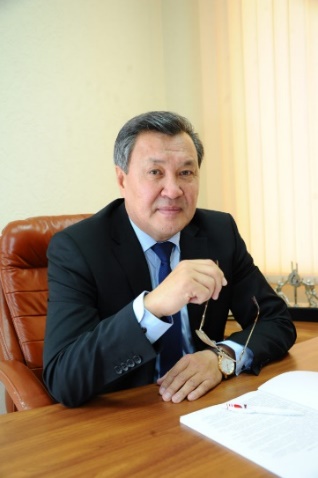 Сұлтан ЕсімұлыҚАЛИЕВ«Қазақстандық мұнай-газ кешенінің салалық кәсіптік одағы» қоғамдық бірлестігінің төрағасы s.kaliev@mail.ru 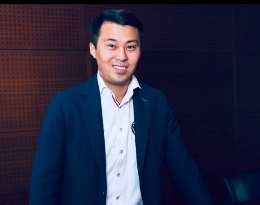 Еркебұлан СерікұлыҚОЖМАМБЕТҚазақстан Республикасының азаматы yerkebulan.kozhmambet@bk.ru 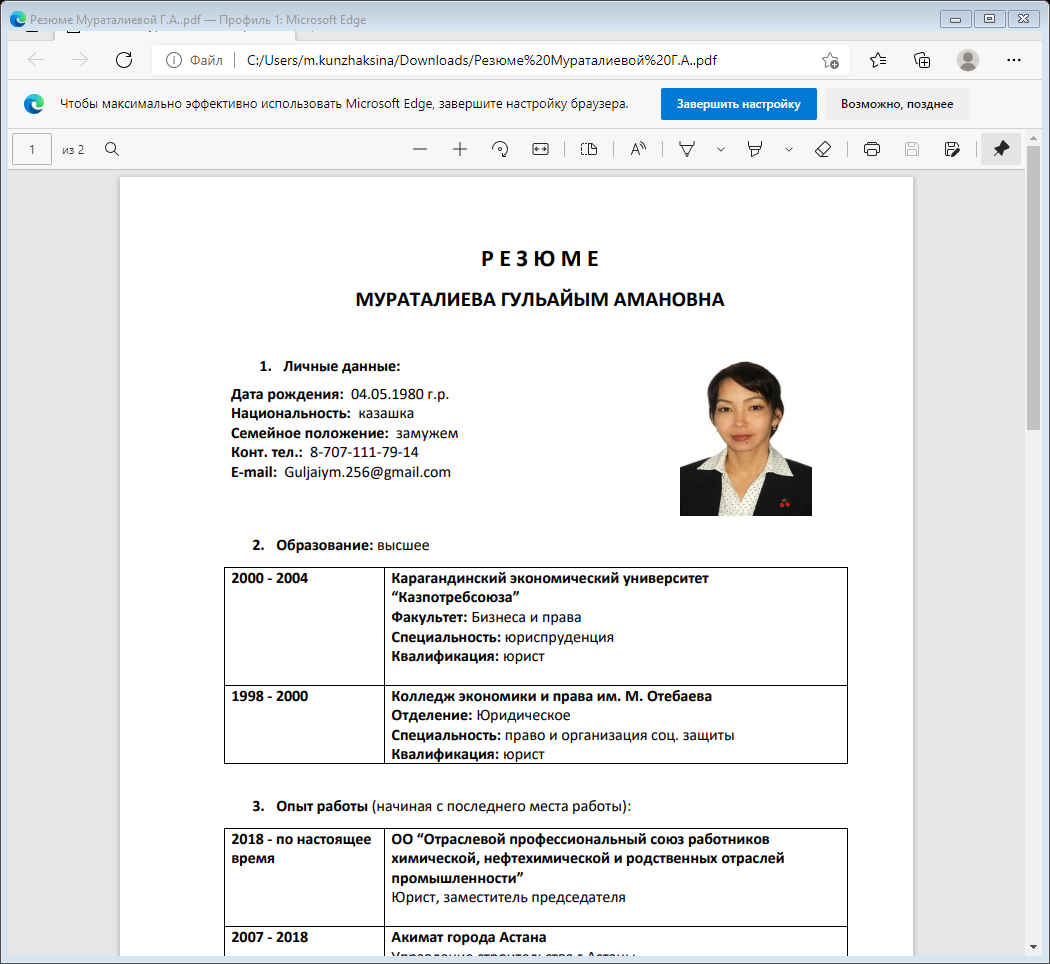 Гүлайым АманқызыМУРАТАЛИЕВА«Химиялық, мұнай-химиялық және өндірістің туыстық салалары жұмыскерлерінің салалық кәсіптік одағы» қоғамдық бірлестігі төрағасының орынбасары Клара ГалимовнаРАХМЕТОВА Қазақстан Республикасының азаматы  klara.rakhmetova@gmail.com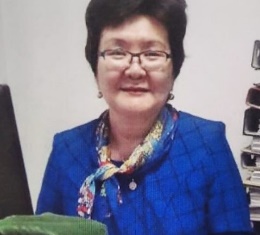 Күнзадаш САТТЫКОВА«Әділет» тұтынушылардың құқықтарын қорғау» қоғамдық бірлестігінің сарапшысы sattykova.k.a@mail.ru  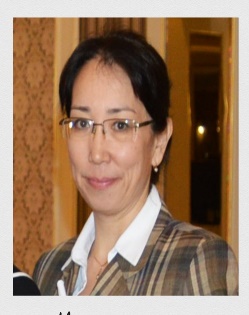 Тоғжан АмангелдіқызыСЕЙФУЛЛИНА«Қазақстанның ядролық қоғамы» қауымдастығының заңды тұлғалар бірлестігінің» директоры t.seifulina@nuclear.kz  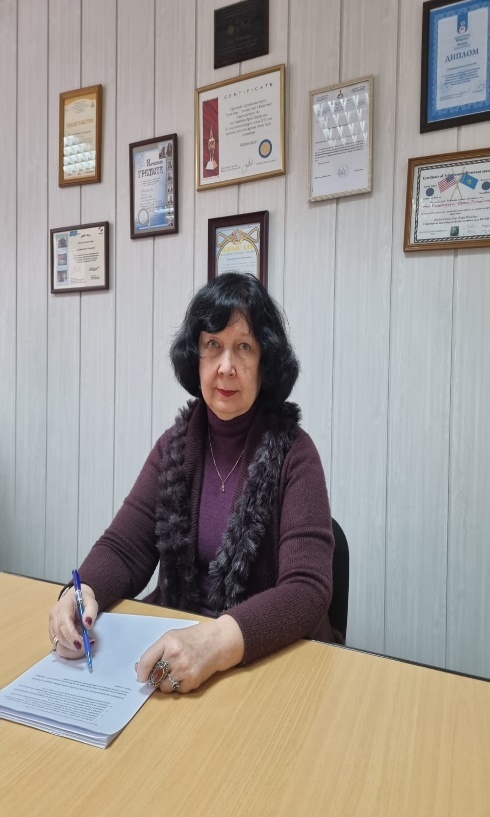 Ирина ЛашкаровнаТАЖИБАЕВА «Ядролық технологиялар қауіпсіздігі» ғылыми-техникалық орталығы» қауымдастық нысанындағы бірлестігінің атқарушы директоры tazhibayeva@ntsc.kz 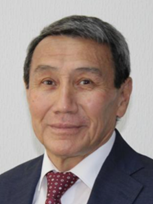 Анатолы ОрынғалиұлыТЕГІСБАЕВ«Мұнай-газ кешенінің ардагерлері» республикалық қоғамдық бірлестігінің бас директоры anatoly.tegisbayev@gmail.com  Ғабит АждарұлыТОЛҚЫМБАЕВ«Мұнай-газ-химия өнімдерін өндірушілер мен тұтынушылар қауымдастығы» заңды тұлғалар бірлестігінің бас директоры tolkimbayev@klpe.kz  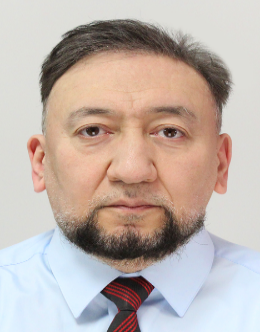 Ақбар ҚуанышбайұлыТУКАЕВ«KAZENERGY» қауымдастығы бас директорының кеңесшісі  a.tukayev@kazenergy.com 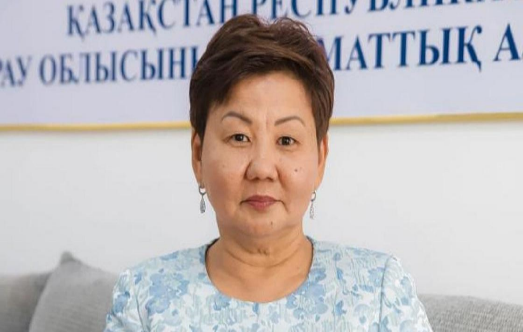 Балжан ИбатқызыДОСМУХАМБЕТОВА«Атырау облысы бойынша  бәсекелестікті дамыту және тұтынушылардың құқығын қорғау» қоғамдық қауымдастығының президентіb.dosmukhambetova@invest.gov.kz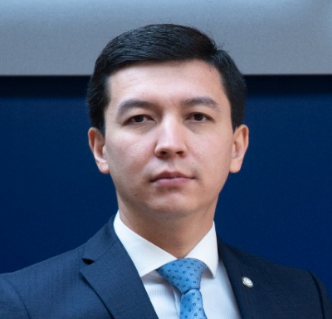 Талғат КеңесұлыТЕМІРХАНОВ«Қазақстан электр энергетикалық Қауымдастығы» заңды тұлғалар бірлестігінің төрағасыt.k.temirkhanov87@mail.ru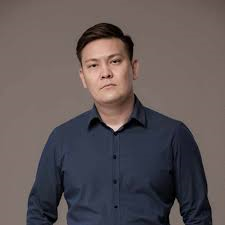 Әмір Сансызбайұлы ҚУАТҚазақстан Республикасының азаматыkuat_amir@biow.kz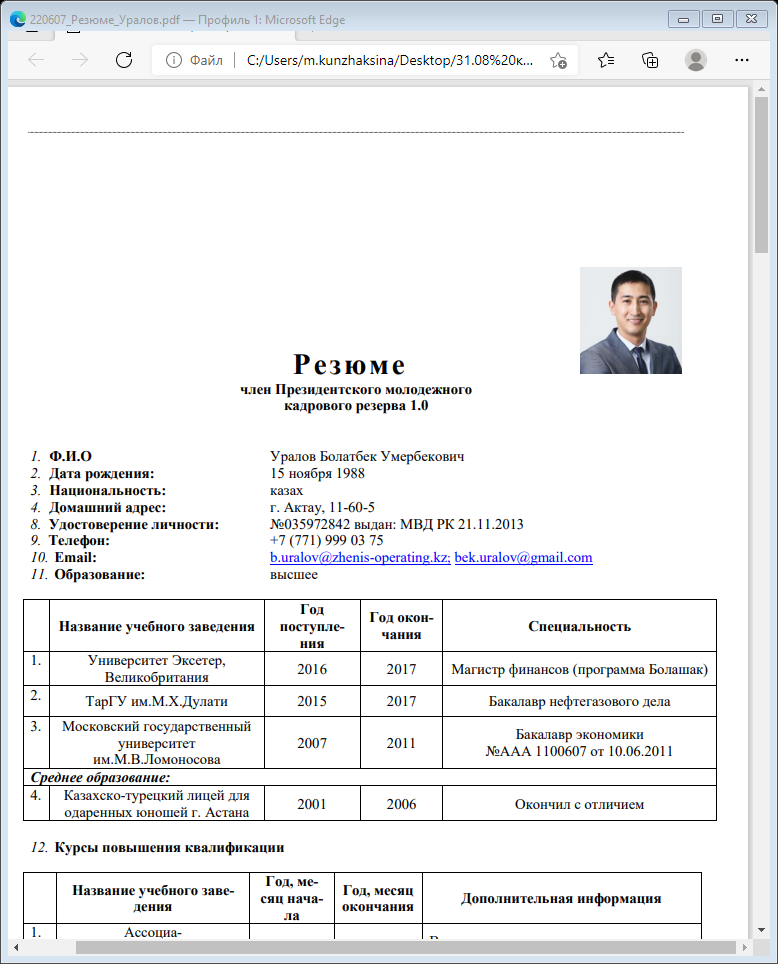 Болатбек Умербекұлы УРАЛОВҚазақстан Республикасының азаматыbek.uralov@gmail.com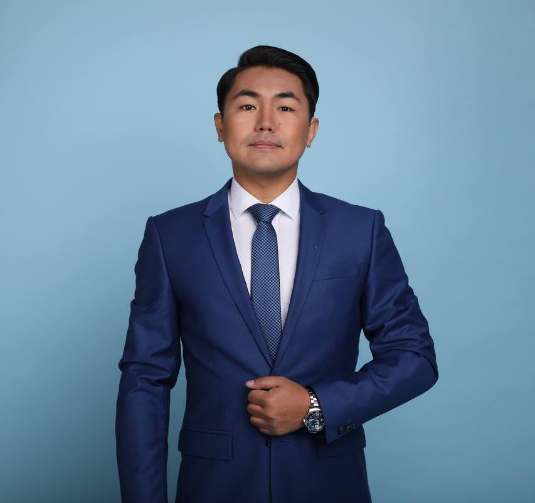 БАЙДИЛЬДИНОВ Олжас ХаджимуратовичҚазақстан Республикасының азаматыolzh.55555@iclaud.com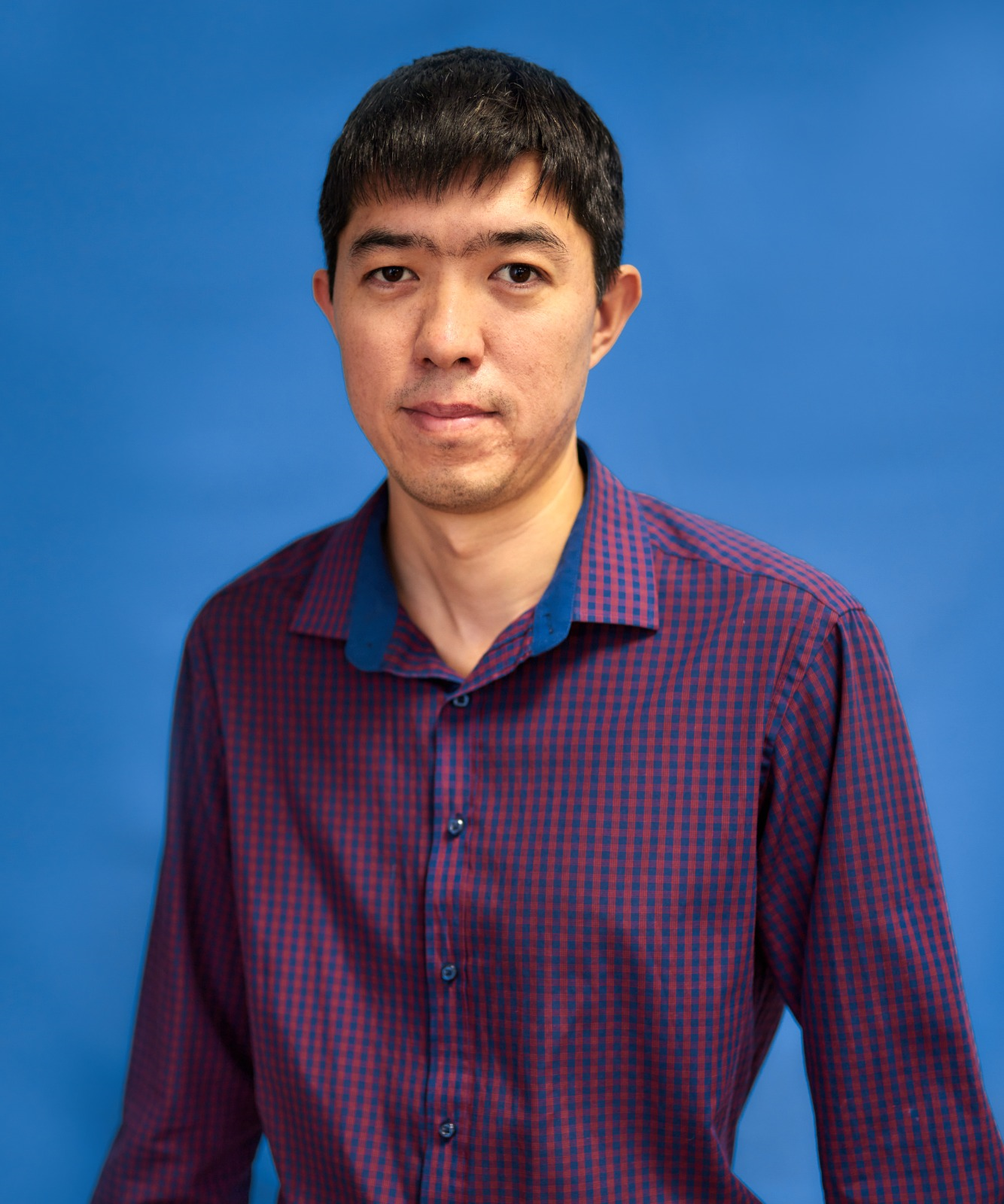 ЕСКУЖИНОВДамир ТұрсынханұлыҚазақстан Республикасының азаматыdamir.yeskuzhinov@ukges.kz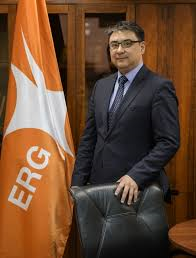 ХАЙРУШЕВ Жақып ҒалиұлыҚазақстан Республикасының азаматыzhakyp@gmail.com